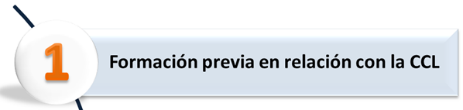 Formación previa en relación con la CCL llevada a cabo durante los últimos cursos.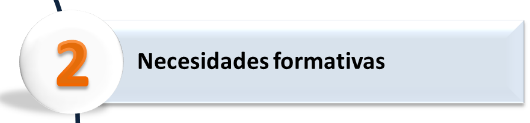 Necesidades formativas del profesorado a partir de los procesos de autoevaluación y mejora en relación con el programa.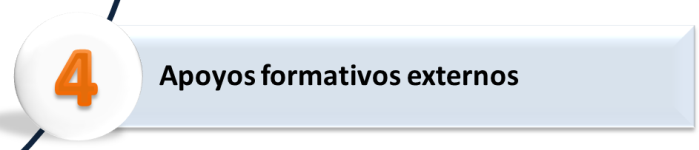 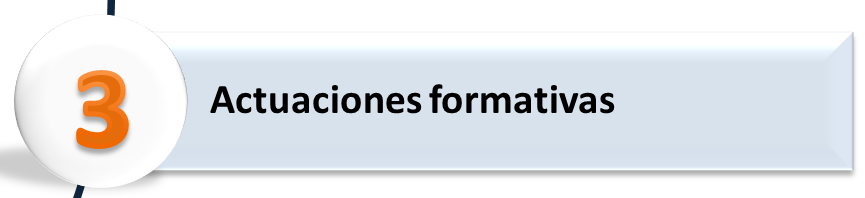 TEMÁTICAMODALIDADCURSO ESCOLARCOLECTIVO IMPLICADOLecturaFormación en centro2016/2017ClaustroExpresión EscritaFormación en centro2016/2017ClaustroÁMBITOS DE MEJORA derivados de la memoria de autoevaluaciónNECESIDADES FORMATIVAS  CON RELACIÓN AL PLC Coordinar estrategias y actuaciones metodológicas en la iniciación a la lectura.La iniciación a la lectura (conciencia fonológica).La competencia digital como estrategia para el desarrollo de la competencia en comunicación lingüística.Creación y desarrollo de una TV escolar como medio de difusión de tareas comunicativas y el desarrollo de las destrezas lingüísticas, especialmente de la oralidad.Actividades de formaciónActuacionesTemporalización de las actuacionesTemporalización de las actuacionesTemporalización de las actuacionesAPOYO FORMATIVO  EXTERNOAPOYO FORMATIVO  EXTERNOAPOYO FORMATIVO  EXTERNOIndicadores de evaluaciónActividades de formaciónActuacionesTemporalización de las actuacionesTemporalización de las actuacionesTemporalización de las actuacionesFORMACIÓN  Y ASESORAMIENTODOCUMENTACIÓN Y RECURSOSACOMPAÑAMIENTO DE LAS ASESORÍASIndicadores de evaluaciónActividades de formaciónActuaciones1º2º3ºFORMACIÓN  Y ASESORAMIENTODOCUMENTACIÓN Y RECURSOSACOMPAÑAMIENTO DE LAS ASESORÍASIndicadores de evaluaciónEstrategias para el desarrollo de la conciencia fonológica en la iniciación a la lectura.Sesión de asesoramiento externo sobre el desarrollo de un programa de conciencia fonológica.xSesiones formativas.Recursos digitales e impresos facilitados en la formación.Implementación en el centro en la etapa de EI (3, 4 y 5 años)Asistencia a la formación del 100% del Claustro.Estrategias para el desarrollo de la conciencia fonológica en la iniciación a la lectura.Seguimiento y evaluación del programa de conciencia fonológica.xxEvaluación de los resultados obtenidos e incorporación al PLC y al Proyecto Educativo.Actividades de formaciónActuacionesTemporalización de las actuacionesTemporalización de las actuacionesTemporalización de las actuacionesAPOYO FORMATIVO  EXTERNOAPOYO FORMATIVO  EXTERNOAPOYO FORMATIVO  EXTERNOIndicadores de evaluaciónActividades de formaciónActuacionesTemporalización de las actuacionesTemporalización de las actuacionesTemporalización de las actuacionesFORMACIÓN  Y ASESORAMIENTODOCUMENTACIÓN Y RECURSOSACOMPAÑAMIENTO DE LAS ASESORÍASIndicadores de evaluaciónActividades de formaciónActuaciones1º2º3ºFORMACIÓN  Y ASESORAMIENTODOCUMENTACIÓN Y RECURSOSACOMPAÑAMIENTO DE LAS ASESORÍASIndicadores de evaluaciónCreación y desarrollo de una TV escolar como medio de difusión de tareas comunicativas y el desarrollo de las destrezas lingüísticas, especialmente de la oralidad.Sesión de asesoramiento externo sobre el proceso de grabación y edición de vídeo.xSesiones formativas.Desarrollo de la TV escolar en el centro.Grabación y publicación de varios programas a lo largo del curso.Asistencia a la formación del 100% del Claustro.Creación y desarrollo de una TV escolar como medio de difusión de tareas comunicativas y el desarrollo de las destrezas lingüísticas, especialmente de la oralidad.Seguimiento y evaluación de la implantación de la TV escolar.xxEvaluación de los resultados obtenidos e incorporación al PLC y al Proyecto Educativo.